Tanı: …………………………………………………………………. 	Sizi bilgilendirmek ve tedavinize başlamak için onayınızı almak üzere hazırlanmış olan bu formu okuyarak sonundaki bölümleri doldurmanız ve imzalamanız gerekmektedir. Katılımınız ve zaman ayırdığınız için teşekkür ederiz.  Diş çekimi; ister zor ister rutin bir çekim olsun cerrahi bir işlemdir ve geri dönüşü yoktur. Her cerrahi işlemde olduğu gibi bazı riskler mevcuttur. Bu riskler aşağıdakilerle sınırlı olmamak üzere şöyle sıralanabilir: 1.Operasyon sonrası istirahat gerektirebilecek şişlik, kızarıklık, cerrahi alanda rahatsızlık, 2. Ağız köşelerinde gerilmeye bağlı kızarıklık ve çatlama, 3. Enfeksiyon gelişmesi ve yaranın geç iyileşmesi, 4. Kuru soket; genellikle yetersiz bakım sebebiyle cerrahiden birkaç gün sonra başlayan çene ağrısı; özellikle yirmi yaş dişleri olmak üzere alt çene çekimlerinde daha sık rastlanır. 5. Özellikle geniş dolgu ve kuronların varlığında komşu dişin zarar görmesi, 6. Dişetlerinde, dudakta, dilde, dişlerde ve çene ucunda duyu kaybı veya duyu azalması. Özellikle yirmi yaş dişi gibi kökleri sinirlere yakın olan dişlerde görülebilir. Hemen her zaman hissizlik normale döner, fakat çok nadir olarak kalıcı olabilir. 7. Trismus; iltihap veya şişmeye bağlı olarak ağız açmada kısıtlılıktır. 8. Kanama-şiddetli kanama sık değildir. Fakat sızıntı şeklinde kanama birkaç saat devam eder. 9. Çekimden sonra keskin köşeler ve kemik basamakları çekim boşluklarında oluşabilir. Bunlar yeni bir cerrahi müdahaleyle düzeltilirler. 10. Gerekli durumlarda kök parçalarının tam çıkarılmaması. Sinüsler veya sinirler gibi önemli oluşumlara zarar vermemek için bazen küçük kök parçaları bırakılabilir. 11. Sinüs ilişkisi; üst çene arka dişlerin kökleri sinüslere çok yakındır ve bazı durumlarda kök parçaları sinüse kaçabilir veya sinüsler ile ağız arasında bir açıklık oluşabilir; bu durumlarla özel ilgilenilmesi gerekir. 12. Çene kırıkları; çok nadir olmakla birlikte zor ve derin gömülü diş çekimlerinde oluşması mümkündür. 13. Uygulanan ilaçlara bağlı olarak hayati tehlike oluşturabilecek ve acil tedavi gerektirebilecek durumların gelişebilir.Cerrahi işlemlerin çoğu rutindir ve önemli komplikasyonlar beklenmemektedir. Oluşan komplikasyonlar da küçük ve kolayca tedavi edilebilen durumlardır. Diş Çekim işlemi yapılacak olan diş: ………………………………… Tekirdağ Namık Kemal Üniversitesi Diş Hekimliği Fakültesi Ağız Diş ve Çene Hastalıkları Cerrahisi doktor/diş hekimi çalışma ekibinin uygulayacağı tedaviyi, aklım başımda olarak kabul ediyorum. Rahatsızlığımın tedavisi için uygulanabilecek tedavi seçenekleri tarafıma
sunulmuştur. Benim rahatsızlığımın tedavisi için tercih etmiş olduğum tedavi seçeneğinin yerine getirilmesi sırasında gerekli olan ilaçların ve girişimlerin tümünün uygulanmasına izin veriyorum. Cerrahi girişimlerin uygulanmasını gerektiren sebepler, riskler ve olası sorunlar (komplikasyonlar) tarafıma açıklanmıştır. Genel sağlık durumum ile ilgili olarak bütün bilgileri verdim ve bu duruma bağlı olarak oluşabilecek sorunlar konusunda bilgilendirildim. Doktorların önerilerine tamamen uymayı kabul ediyorum ve aksi durumda tedavimin başarısızlıkla sonuçlanabileceğini biliyorum. Muayenem ve tedavim sırasında elde edilecek bilgilerin bilimin gelişmesine yönelik araştırmalar amacıyla başka bilimsel kurumlarla veya eğitim için kullanılmasına (hasta hakları ve etik ilkelere uygun olmak koşuluyla) izin veriyorum.Gerektiğinde Başvurabileceğiniz Telefon Numarası: 0282 250 6350BU FORMU OKUDUM VE İÇERİĞİNDEKİ TÜM TERİMLERİ VE KELİMELERİ ANLADIM. Tarih:Hastanın Adı-Soyadı;	İmza:Hastanın Velisi/Vasisi Adı-Soyadı:	İmza:Doktor Adı Soyadı:	İmza: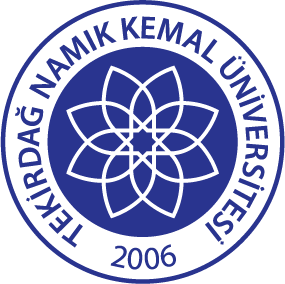 TNKÜ AĞIZ VE DİŞ SAĞLIĞI UYGULAMA                          VE ARAŞTIRMA MERKEZİ                                              DİŞ ÇEKİMİ ONAM FORMUDoküman No:EYS-FRM-248TNKÜ AĞIZ VE DİŞ SAĞLIĞI UYGULAMA                          VE ARAŞTIRMA MERKEZİ                                              DİŞ ÇEKİMİ ONAM FORMUHazırlama Tarihi:05.01.2022TNKÜ AĞIZ VE DİŞ SAĞLIĞI UYGULAMA                          VE ARAŞTIRMA MERKEZİ                                              DİŞ ÇEKİMİ ONAM FORMURevizyon Tarihi:--TNKÜ AĞIZ VE DİŞ SAĞLIĞI UYGULAMA                          VE ARAŞTIRMA MERKEZİ                                              DİŞ ÇEKİMİ ONAM FORMURevizyon No:0TNKÜ AĞIZ VE DİŞ SAĞLIĞI UYGULAMA                          VE ARAŞTIRMA MERKEZİ                                              DİŞ ÇEKİMİ ONAM FORMUToplam Sayfa Sayısı:2Hastanın Adı-Soyadı:Adres ve Telefon:Tarih:Dosya No:Adres ve Telefon:Tarih:Cinsiyeti:Adres ve Telefon:Tarih:Doğum tarihi:Adres ve Telefon:Tarih: